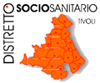 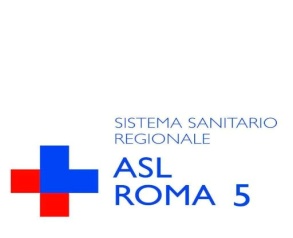 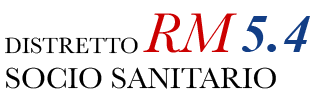 AVVISO PUBBLICOPER LA RACCOLTA DI ISTANZE DI PARTECIPAZIONE AD UN CORSO DI FORMAZIONE PER ASSISTENTE FAMILIAREIl Comune di Tivoli, in qualità di Capofila dell’Ambito Sovradistrettuale costituito dai Distretti Sociosanitari RM5.3 e RM5.4VISTIla Legge n. 104 del 5 febbraio 1992, “Legge quadro per l’assistenza, l’integrazione sociale ed i diritti delle persone handicappate” e ss.mm.;la Legge n. 328 del 28 novembre 2000, “Legge quadro per la realizzazione del sistema integrato di interventi e servizi sociali”;il D.P.C.M. del 17 febbraio 2001, “Atto di indirizzo e coordinamento in materia di prestazioni socio sanitarie” che stabilisce che l’assistenza socio-sanitaria venga prestata alle persone che presentano problemi di salute e di azioni di protezione sociale, per lunghi periodi sulla base di progetti personalizzati, e demanda alle Regioni la disciplina inerente le modalità ed i centri di definizione dei progetti assistenziali personalizzati;la Legge Regionale n. 6 del 26 aprile 2012, “Piano regionale in favore di soggetti affetti da malattia di Alzheimer-Perusini ed altre forme di demenza”;la D.G.R. n. 504/2012, “Modifica al progetto sperimentale in favore delle persone non autosufficienti approvato con D.G.R. n. 544/2010. Integrazione D.G.R. n. 408/2012 con finalizzazione della somma di € 3.000.000,00 sul Capitolo H41900 E.F. 2012 per interventi in materie di Alzheimer. Modalità di utilizzazione dell’importo complessivo di € 7.026.285,72”;la Determinazione n. B08785 del 12 novembre 2012, “Attuazione D.G.R. 504/2012. Approvazione dei criteri per la concessione e utilizzazione dei contributi per la realizzazione di azioni di sistema in favore dei malati di Alzheimer e loro familiari”.la Legge Regionale n. 11 del 10 agosto 2016, “Sistema integrato degli interventi e dei servizi sociali della Regione Lazio”;la Deliberazione della Giunta Regionale Lazio n. 660 del 17 ottobre 2017, “Legge regionale 10 agosto 2016 n.11, "Sistema integrato degli interventi e dei servizi sociali della Regione Lazio". Attuazione articolo 43 comma 1, individuazione degli ambiti territoriali di gestione”;la D.G.R. n. 609/2007, “Approvazione del profilo professionale e formativo dell'Assistente familiare e definizione della durata dei percorsi formativi per il conseguimento della qualifica professionale e per la certificazione di competenze specifiche”.i verbali delle riunioni del Comitato Istituzionale dell’Accordo di Ambito Territoriale Ottimale RM5.AVVISAche sono aperti i termini per la presentazione di candidature per la partecipazione al Corso di Formazione per Assistenti Familiari.OBIETTIVI. Qualificare principalmente i/le badanti che lavorano presso le famiglie dei malati di Alzheimer beneficiari dei contributi del progetto Home Care Alzheimer, che andranno successivamente ad iscriversi al Registro distrettuale degli Assistenti alla Persona per rispondere al fabbisogno delle famiglie di disporre di figure adeguatamente formate da occupare nell’ erogazione dei diversi servizi e progetti di assistenza domiciliare, tra cui il Programma Sovradistrettuale Home Care Alzheimer.MODALITÀ DI REALIZZAZIONE. Il percorso formativo per il conseguimento della qualifica di Assistente Familiare avrà una durata di 300 ore, suddiviso tra ore d’aula e ore di stage formativo, secondo quanto riportato nell’allegato 1 della Deliberazione della Regione Lazio n. 609 del 31/07/2007.Le attività avranno inizio entro la fine del mese di dicembre 2023. La sede del corso è nel territorio del Comune di Tivoli. L’organizzazione del corso è stata affidata, con D.D. n. 2281 del 22/09/2023, alla società Tivoli Forma S.r.l., ente di formazione e Società in house del Comune di Tivoli a partecipazione totalmente pubblicaSOGGETTI AMMESSI A PARTECIPARE. Possono presentare istanza di partecipazione soggetti in possesso dei seguenti requisiti: cittadini italiani, comunitari, o extracomunitari in possesso di regolare titolo di soggiorno;maggiore età;buona conoscenza della lingua italiana (livello A2);possesso del titolo di studio della scuola dell’obbligo (Diploma di scuola media inferiore e dal 2007 titolo di studio conclusivo del primo ciclo e primi due anni di istruzione superiore così come definito dalla Legge 27 dicembre 2006 n. 296, art. 1 commi 662, 624, 632 s.m.i. e decreti attuativi).È prevista una riserva di posti destinata ai collaboratori familiari impegnati nell’assistenza nell’ambito del programma di interventi Home Care Alzheimer. Nell’assegnazione dei posti destinati a soggetti esterni al Programma Home Care Alzheimer, sarà data precedenza alle persone che già lavorano come assistenti familiari/badanti e che intendono qualificarsi professionalmente. A parità di condizioni, farà fede l’anzianità di occupazione e, come requisito ulteriore, la minore età.A seguire, sarà data precedenza ai richiedenti residenti nei distretti sociosanitari RM5.3 Tivoli e RM5.4 Subiaco e successivamente saranno considerati i richiedenti non residenti, in entrambi i casi con criterio di preferenza la minore età; si procederà quindi all’inserimento nell’elenco dei partecipanti al corso fino ad esaurimento posti. MODALITÀ E TERMINI DI PRESENTAZIONE DELLE DOMANDE. L’avviso e la modulistica sono pubblicati nella sezione Amministrazione Trasparente – Bandi e Avvisi - del Comune di Tivoli e sui siti istituzionali dei Comuni Capofila dei distretti sociosanitari RM5.3 Tivoli e RM5.4 Subiaco.L’istanza di partecipazione, completa di tutti gli allegati pena esclusione, può essere consegnata a mano presso l’Ufficio URP del Comune di Tivoli – Piazza del Governo 2, o a mezzo posta con R/R indirizzata all’ Ufficio di Piano del Comune di Tivoli  - Piazza del Governo n. 1, citando in oggetto “DOMANDA DI PARTECIPAZIONE AL CORSO DI FORMAZIONE PER ASSISTENTI FAMILIARI”, o tramite PEC all’indirizzo info@pec.comune.tivoli.rm.it, entro e non oltre le ore 12:00 del giorno 13/11/2023.Successivamente alla data di scadenza del presente Avviso, sarà istituita un’apposita commissione di valutazione delle istanze pervenute che svolgerà la relativa istruttoria e provvederà a stilare la graduatoria dei richiedenti ammessi alla partecipazione del corso.Per ulteriori informazioni è possibile contattare gli Uffici dei Servizi Sociali Professionali di competenza (per il distretto RM5.4), il P.U.A. e il Segretariato Sociale (per il distretto RM5.3). Tivoli, 13 ottobre 2023La Dirigente del IV Settore Welfare del Comune di TivoliAvv. Maria Teresa Desideri